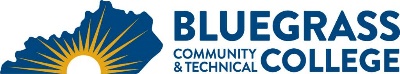 For students enrolled in the Pharmacy Technology program in Spring 2019Program Coordinator: Sara Sauer	E-mail:  sara.sauer@kctcs.edu		Phone:  859-246-6330Program Website: https://bluegrass.kctcs.edu/education-training/programs/pharmacy-technology/index.aspxStudent Name:		Student ID: Students must meet college readiness benchmarks as identified by the Council on Postsecondary Education or remedy the identified skill deficiencies. Graduation Requirements:Advisor Name	__________________________________	Advisor Contact	________________________________Graduation Requirements:This is a Selective Admissions program.This is a Selective Admissions program.This is a Selective Admissions program.This is a Selective Admissions program.This is a Selective Admissions program.This is a Selective Admissions program.Recommended before the PHA First Semester CoursesCredit HoursTermGradePrerequisitesNotesNotesAHS 115 Medical Terminology OR MIT 103 Medical Office Terminology OR CLA 131 Medical Terminology from Greek and Latin3BIO 135 Basic Anatomy and Physiology with Laboratory OR (BIO 137 Human Anatomy and Physiology I AND BIO 139 Human Anatomy and Physiology II) OR BIO 130 Aspects of Human Biology3 – 8 See note on back.See note on back.COM 181 Basic Public Speaking OR COM 252 Introduction to Interpersonal Communication3CIT 105 Introduction to Computers or Documentation of Digital Literacy0 – 3 BAS 120 Personal Finance3Total Credit Hours12 – 20 First SemesterCr. Hrs.TermGradePrerequisitesNotesPHA 110 Pharmacy Procedures and Skills6PHA 136 Pharmacology3PHA 145 Pharmaceutical Calculations3MAT 065 or equivalentTotal Semester Credit Hours12Second SemesterCr. Hrs.TermGradePrerequisitesNotesPHA 200 Admixtures for IV Therapy3PHA 110 and PHA 136 and PHA 145Coreq: PHA 205PHA 205 Admixture Preparations1PHA 110 and PHA 136 Coreq: PHA 200PHA 210 Drug Classifications6PHA 110 and PHA 136 Coreq: PHA 205PHA 250 Pharmacy Experience2 – 8Consent of InstructorTotal Semester Credit Hours12 – 18 Total Diploma Credit Hours36 – 50 25% or more of Total Diploma Credit Hours must be earned at BCTCCumulative GPA must be 2.0 or higherAdditional InformationBIO 135 is recommended for Pharmacy Technician students.  BIO 137 and BIO 139 are recommended for Pre-Pharmacy or other healthcare programs.A letter grade of C or higher in each course is required to continue in the program.A cumulative grade point average of 2.0 must be maintained after admission to the Pharmacy Technician program.  Selective AdmissionsThe Pharmacy Technician program is a selective admissions program which admits initial admission in the Fall semester.  See the program website at https://bluegrass.kctcs.edu/education-training/programs/pharmacy-technology/how-to-apply.aspx for selective admission information including the mandatory pre-admission interview with the Pharmacy Technology program coordinator.  Students must agree to a background check and drug screening before they can be admitted to the program.Additional Suggested Courses (Not Required)Additional Suggested Courses (Not Required)Additional Suggested Courses (Not Required)CourseCr. Hrs.PrerequisitesAHS 100 Human Growth and Development2AHS 130 Infection Control2AHS 201 Management Principles for Allied Health Providers3AHS 203 Diversity in Health Care3BAS 160 Introduction to Business3KHP 190 First Aid and Emergency Care2Embedded CredentialsEmbedded CredentialsEmbedded CredentialsEmbedded CredentialsCredentialTitleRequirementsTotal Credit HoursCertificatePharmacy Technician ICOM 181 or COM 252, AHS 115 or CLA 131 or MIT 103, PHA 110, PHA 136, PHA 145, PHA 200, PHY 205, PHA 250, Digital Literacy24 – 27 CertificateRetail Pharmacy TechnicianCOM 181 or COM 252, AHS 115 or CLA 131 or MIT 103, PHA 110, PHA 136, PHA 145, Digital Literacy18 – 21   25% or more of Total Certificate Credit Hours must be earned at BCTCGrade of C or higher in each course required for the certificate